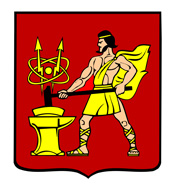 АДМИНИСТРАЦИЯ ГОРОДСКОГО ОКРУГА ЭЛЕКТРОСТАЛЬМОСКОВСКОЙ ОБЛАСТИРАСПОРЯЖЕНИЕ20.02.2019 № 62-рО внесении изменений в распоряжение Администрации городского округа Электросталь Московской области от 13.02.2019 № 49-Р «О проведении публичных слушаний»В соответствии с федеральными законами от 06.10.2003 № 131-ФЗ «Об общих принципах организации местного самоуправления в Российской Федерации», от 27.07.2010 № 190-ФЗ «О теплоснабжении», постановлением Правительства Российской Федерации от 22.01.2012 № 154 «О требованиях к системам теплоснабжения», Положением о порядке организации и проведения публичных слушаний, утвержденным решением Совета депутатов городского округа Электросталь Московской области от 29.09.2017 № 204/36, в связи с изменением даты проведения публичных слушаний.Внести в распоряжение Администрации городского округа Электросталь Московской области от 13.02.2019 № 49-Р «О проведении публичных слушаний» (далее-распоряжение) следующие изменения:Пункт 1 распоряжения изложить в следующей редакции: «Назначить проведение публичных слушаний по проекту актуализации схемы теплоснабжения городского округа Электросталь Московской области на 05.03.2019 в 16.00 по адресу: ул. Мира, дом 5, 1 этаж, актовый зал (здание Администрации городского округа Электросталь Московской области)». Пункт 3 распоряжения изложить в следующей редакции: «Опубликовать настоящее распоряжение в газете «Официальный вестник» и разместить его на официальном сайте www.electrostal.ru городского округа Электросталь Московской области, не позднее 25.02.2019».В целях доведения  до населения информации об актуализации схемы теплоснабжения городского округа Электросталь Московской области публиковать проект актуализации схемы теплоснабжения городского округа Электросталь Московской области территории в газете «Официальный вестник» и разместить его на официальном сайте www.electrostal.ru городского округа Электросталь Московской области.3. Опубликовать заключение о результатах публичных слушаний в газете «Официальный вестник» не позднее 2 месяцев с момента оповещения жителей городского округа о времени и месте проведения публичных слушаний.4. Источником финансирования публикаций принять денежные средства, предусмотренные в бюджете городского округа Электросталь Московской области по подразделу 0113 «Другие общегосударственные вопросы» раздела 0100.5. Контроль за исполнением настоящего распоряжения возложить на заместителя Главы Администрации городского округа Электросталь Московской области А.Ю. Борисова.Глава городского округа 								        В.Я. Пекарев